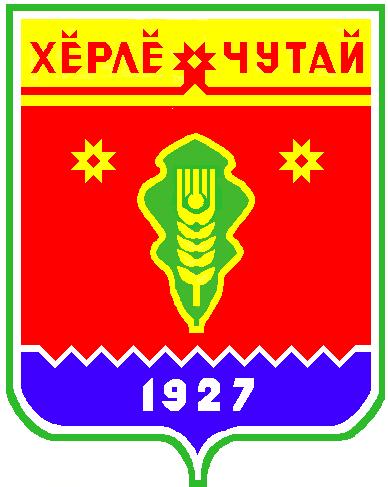 Постановлениеадминистрации Испуханского сельского поселения Красночетайского района Чувашской Республики    «О назначении публичных слушаний» от 10 января 2020 г.                                                                   д.ИспуханыВ соответствии с  Федеральным законом  от 06 октября 2003 года № 131-ФЗ «Об общих принципах организации местного самоуправления в Российской Федерации»,  Законом Чувашской Республики от 18 октября 2004 года № 19 «Об организации местного самоуправления в Чувашской Республике» и Уставом Испуханского сельского поселения Красночетайского района Чувашской Республики администрация Испуханского сельского поселения постановляет:            1. Назначить публичные слушания по обсуждению проектов  решений Собрания депутатов Испуханского сельского поселения  «О внесении изменений в Устав Испуханского сельского поселения Красночетайского района Чувашской Республики» на 10 февраля 2020 года в 17.00 часов в зале заседаний администрации сельского поселения.       2. Опубликовать настоящее постановление и  проект  решения Собрания депутатов сельского поселения  «О внесении изменений в Устав Испуханского сельского поселения Красночетайского района Чувашской Республики». Глава Испуханского сельского поселения                                         Е.Ф.Лаврентьева                                                                                                          ПРОЕКТО внесении изменений в Устав Испуханского сельского поселения Красночетайского района Чувашской РеспубликиСобрание депутатов  Испуханского сельского поселения решило:1. Внести в Устав  Испуханского сельского поселения Красночетайского района Чувашской Республики, принятый решением Собрания депутатов Испуханского сельского поселения Красночетайского района Чувашской Республики от  29.06.2012  № 1, (с изменениями внесенными решениями Собрания депутатов Испуханского сельского поселения от 15.03.2013 № 2, от 23.08.2013 № 1, от 27.11.2013 № 3, от 14.11.2014 № 1,  от 10.06.2015 №1, от 16.12.2015 №1, от 29.04.2016 № 4, от 13.12.2016 № 1, от 10.05.2018 № 2,  от 22.04.2019 № 1, от 12.11.2019  № 1) следующие изменения:	1) в части 1 статьи 23 слова "12 депутатов" заменить словами "9 депутатов";2. Настоящее решение вступает в силу после его государственной регистрации и официального опубликования.  3.  Положения части 1 статьи 23 Устава Испуханского сельского поселения Красночетайского района Чувашской Республики (в редакции настоящего решения) не применяются в отношении Собрания депутатов Испуханского сельского поселения Красночетайского района Чувашской Республики третьего созыва, избранного до дня вступления в силу настоящего решения.Председатель Собрания депутатовИспуханского сельского поселения                                               Р.И.АлжейкинаГлава Испуханского сельского поселения                                     Е.Ф.ЛаврентьеваЧĂВАШ РЕСПУБЛИКИ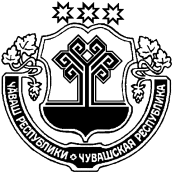 ХĔРЛĔ ЧУТАЙ РАЙОНĔТРАЛЬКАССИ ЯЛ ПОСЕЛЕНИЙĚН ДЕПУТАТСЕН ПУХĂВĚ ЧУВАШСКАЯ РЕСПУБЛИКА КРАСНОЧЕТАЙСКИЙ РАЙОНСОБРАНИЕ ДЕПУТАТОВ ИСПУХАНСКОГО СЕЛЬСКОГО ПОСЕЛЕНИЯ ЙЫШĂНУ  №-леТралькасси ялĕРЕШЕНИЕ                                   №д. Испуханы